ВЫБИРАЙ СВОЕ БУДУЩЕЕ УЖЕ СЕЙЧАС!       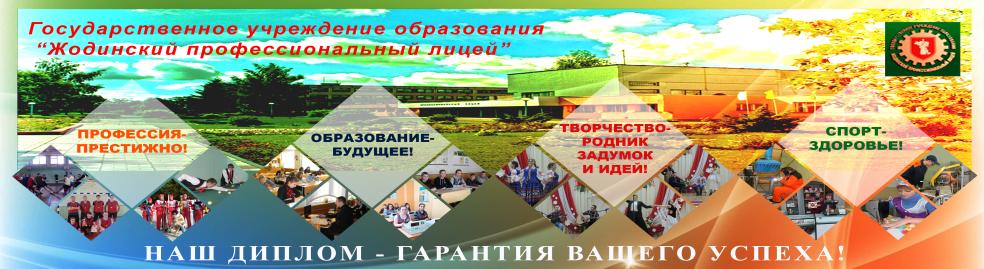 ГУО «ЖОДИНСКИЙ ПРОФЕССИОНАЛЬНЫЙ ЛИЦЕЙ» ПРИГЛАШАЕТ АБИТУРИЕНТОВ – 2022 ДЛЯ ПОЛУЧЕНИЯ ПРОФЕССИОНАЛЬНО-ТЕХНИЧЕСКОГО ОБРАЗОВАНИЯ НА ОСНОВЕ БАЗОВОГО ОБРАЗОВАНИЯСПЕЦИАЛЬНОСТЬ:Механическая обработка металла на станках и линиях. Эксплуатация и ремонт автомобилей.КВАЛИФИКАЦИЯ:Станочник широкого профиля; слесарь по ремонту автомобилей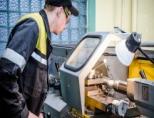 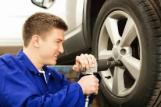 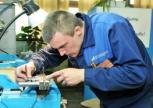 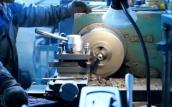 СПЕЦИАЛЬНОСТЬ:Механическая обработка металла на станках и линиях. Техническая эксплуатация оборудования.КВАЛИФИКАЦИЯ:Станочник широкого профиля; слесарь-инструментальщикСПЕЦИАЛЬНОСТЬ:Механическая обработка металла на станках и линиях. Техническая эксплуатация оборудования.КВАЛИФИКАЦИЯ:Станочник широкого профиля; слесарь-инструментальщикСПЕЦИАЛЬНОСТЬ:Механическая обработка металла на станках и линиях. Техническая эксплуатация оборудования.КВАЛИФИКАЦИЯ:Станочник широкого профиля; слесарь-инструментальщикСПЕЦИАЛЬНОСТЬ:Техническая эксплуатация оборудования. Эксплуатация и ремонт автомобилейКВАЛИФИКАЦИЯ:Слесарь - ремонтник; слесарь по ремонту автомобилей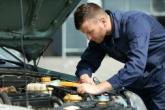 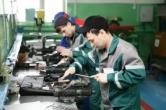 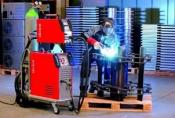 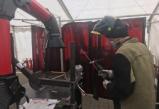 СПЕЦИАЛЬНОСТЬ:Технология сварочных работКВАЛИФИКАЦИЯ: Электрогазосварщик; электросварщик на автоматических и полуавтоматических машинахСПЕЦИАЛЬНОСТЬ:Технология сварочных работКВАЛИФИКАЦИЯ: Электрогазосварщик; электросварщик на автоматических и полуавтоматических машинахСПЕЦИАЛЬНОСТЬ:Технология сварочных работКВАЛИФИКАЦИЯ: Электрогазосварщик; электросварщик на автоматических и полуавтоматических машинахСПЕЦИАЛЬНОСТЬ:Технология производства швейных изделий.Торговое делоКВАЛИФИКАЦИЯ:Швея; продавец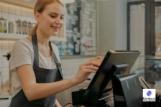 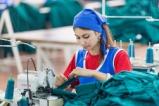 ПРЕИМУЩЕСТВА ОБУЧЕНИЯ В ЛИЦЕЕ:100% трудоустройство на базовых предприятиях ОАО «БЕЛАЗ» - управляющая компания холдинга «БЕЛАЗ –ХОЛДИНГ» и ОАО «Свiтанак», а также ОАО «КЗТШ», ООО «ДОРЭЛЕКТРОМАШ»;возможность поступления на сокращенный курс в колледжи по специальности, по которой обучались в лицее;каждый выпускник всего за 3 года обучения получает среднее образование + две квалификации;социальный пакет: горячее питание-бесплатно, учебники-бесплатно, возможность получения зарплаты в учебно-производственных мастерских;5-дневная учебная неделя;иногородним предоставляется общежитие;срок обучения будет зачислен в трудовой стаж;лицей находится в шаговой доступности от ж/д остановки «Жодино-Южное»АБИТУРИЕНТЫ ЗАЧИСЛЯЮТСЯ ПО СРЕДНЕМУ БАЛЛУ ДОКУМЕНТА ОБ ОБРАЗОВАНИИПРЕИМУЩЕСТВА ОБУЧЕНИЯ В ЛИЦЕЕ:100% трудоустройство на базовых предприятиях ОАО «БЕЛАЗ» - управляющая компания холдинга «БЕЛАЗ –ХОЛДИНГ» и ОАО «Свiтанак», а также ОАО «КЗТШ», ООО «ДОРЭЛЕКТРОМАШ»;возможность поступления на сокращенный курс в колледжи по специальности, по которой обучались в лицее;каждый выпускник всего за 3 года обучения получает среднее образование + две квалификации;социальный пакет: горячее питание-бесплатно, учебники-бесплатно, возможность получения зарплаты в учебно-производственных мастерских;5-дневная учебная неделя;иногородним предоставляется общежитие;срок обучения будет зачислен в трудовой стаж;лицей находится в шаговой доступности от ж/д остановки «Жодино-Южное»АБИТУРИЕНТЫ ЗАЧИСЛЯЮТСЯ ПО СРЕДНЕМУ БАЛЛУ ДОКУМЕНТА ОБ ОБРАЗОВАНИИПРЕИМУЩЕСТВА ОБУЧЕНИЯ В ЛИЦЕЕ:100% трудоустройство на базовых предприятиях ОАО «БЕЛАЗ» - управляющая компания холдинга «БЕЛАЗ –ХОЛДИНГ» и ОАО «Свiтанак», а также ОАО «КЗТШ», ООО «ДОРЭЛЕКТРОМАШ»;возможность поступления на сокращенный курс в колледжи по специальности, по которой обучались в лицее;каждый выпускник всего за 3 года обучения получает среднее образование + две квалификации;социальный пакет: горячее питание-бесплатно, учебники-бесплатно, возможность получения зарплаты в учебно-производственных мастерских;5-дневная учебная неделя;иногородним предоставляется общежитие;срок обучения будет зачислен в трудовой стаж;лицей находится в шаговой доступности от ж/д остановки «Жодино-Южное»АБИТУРИЕНТЫ ЗАЧИСЛЯЮТСЯ ПО СРЕДНЕМУ БАЛЛУ ДОКУМЕНТА ОБ ОБРАЗОВАНИИПРЕИМУЩЕСТВА ОБУЧЕНИЯ В ЛИЦЕЕ:100% трудоустройство на базовых предприятиях ОАО «БЕЛАЗ» - управляющая компания холдинга «БЕЛАЗ –ХОЛДИНГ» и ОАО «Свiтанак», а также ОАО «КЗТШ», ООО «ДОРЭЛЕКТРОМАШ»;возможность поступления на сокращенный курс в колледжи по специальности, по которой обучались в лицее;каждый выпускник всего за 3 года обучения получает среднее образование + две квалификации;социальный пакет: горячее питание-бесплатно, учебники-бесплатно, возможность получения зарплаты в учебно-производственных мастерских;5-дневная учебная неделя;иногородним предоставляется общежитие;срок обучения будет зачислен в трудовой стаж;лицей находится в шаговой доступности от ж/д остановки «Жодино-Южное»АБИТУРИЕНТЫ ЗАЧИСЛЯЮТСЯ ПО СРЕДНЕМУ БАЛЛУ ДОКУМЕНТА ОБ ОБРАЗОВАНИИ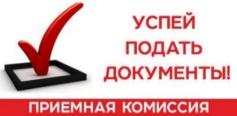 ПРИЕМНАЯ КОМИССИЯ РАБОТАЕТ: с 15 июня по 20 августа 2022 годаГрафик работы: понедельник – суббота с 9.00 до 18.00,воскресенье – выходной)Телефон для справок: 8-01775-99-0-22ПРИЕМНАЯ КОМИССИЯ РАБОТАЕТ: с 15 июня по 20 августа 2022 годаГрафик работы: понедельник – суббота с 9.00 до 18.00,воскресенье – выходной)Телефон для справок: 8-01775-99-0-22        КОНТАКТЫ: г. Жодино, ул. Лебедевского, д.20проезд до ост. пункта Жодино - ЮжноеПодробная информация на сайте: www.zhodinopl.by        КОНТАКТЫ: г. Жодино, ул. Лебедевского, д.20проезд до ост. пункта Жодино - ЮжноеПодробная информация на сайте: www.zhodinopl.by        КОНТАКТЫ: г. Жодино, ул. Лебедевского, д.20проезд до ост. пункта Жодино - ЮжноеПодробная информация на сайте: www.zhodinopl.by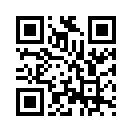 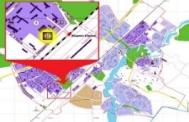 